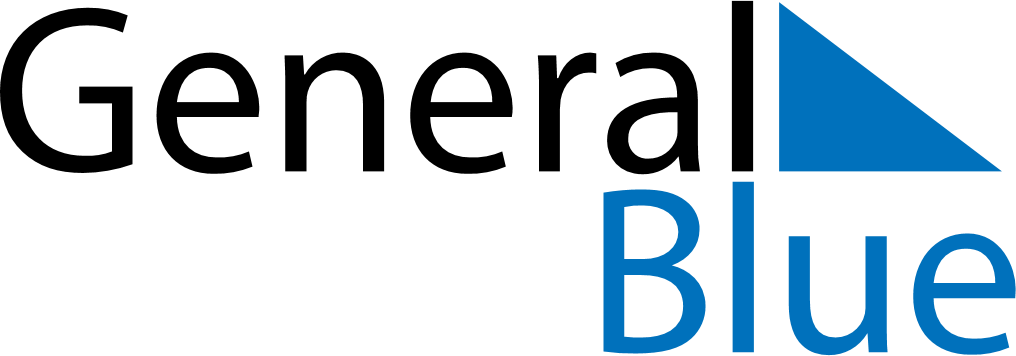 January 2024January 2024January 2024January 2024January 2024January 2024Vikersund, Viken, NorwayVikersund, Viken, NorwayVikersund, Viken, NorwayVikersund, Viken, NorwayVikersund, Viken, NorwayVikersund, Viken, NorwaySunday Monday Tuesday Wednesday Thursday Friday Saturday 1 2 3 4 5 6 Sunrise: 9:22 AM Sunset: 3:23 PM Daylight: 6 hours and 1 minute. Sunrise: 9:21 AM Sunset: 3:25 PM Daylight: 6 hours and 3 minutes. Sunrise: 9:21 AM Sunset: 3:26 PM Daylight: 6 hours and 5 minutes. Sunrise: 9:20 AM Sunset: 3:28 PM Daylight: 6 hours and 7 minutes. Sunrise: 9:20 AM Sunset: 3:29 PM Daylight: 6 hours and 9 minutes. Sunrise: 9:19 AM Sunset: 3:31 PM Daylight: 6 hours and 12 minutes. 7 8 9 10 11 12 13 Sunrise: 9:18 AM Sunset: 3:33 PM Daylight: 6 hours and 14 minutes. Sunrise: 9:17 AM Sunset: 3:35 PM Daylight: 6 hours and 17 minutes. Sunrise: 9:16 AM Sunset: 3:37 PM Daylight: 6 hours and 20 minutes. Sunrise: 9:15 AM Sunset: 3:38 PM Daylight: 6 hours and 23 minutes. Sunrise: 9:14 AM Sunset: 3:40 PM Daylight: 6 hours and 26 minutes. Sunrise: 9:12 AM Sunset: 3:42 PM Daylight: 6 hours and 30 minutes. Sunrise: 9:11 AM Sunset: 3:45 PM Daylight: 6 hours and 33 minutes. 14 15 16 17 18 19 20 Sunrise: 9:10 AM Sunset: 3:47 PM Daylight: 6 hours and 37 minutes. Sunrise: 9:08 AM Sunset: 3:49 PM Daylight: 6 hours and 40 minutes. Sunrise: 9:07 AM Sunset: 3:51 PM Daylight: 6 hours and 44 minutes. Sunrise: 9:05 AM Sunset: 3:53 PM Daylight: 6 hours and 48 minutes. Sunrise: 9:04 AM Sunset: 3:56 PM Daylight: 6 hours and 52 minutes. Sunrise: 9:02 AM Sunset: 3:58 PM Daylight: 6 hours and 56 minutes. Sunrise: 9:00 AM Sunset: 4:00 PM Daylight: 7 hours and 0 minutes. 21 22 23 24 25 26 27 Sunrise: 8:58 AM Sunset: 4:03 PM Daylight: 7 hours and 4 minutes. Sunrise: 8:56 AM Sunset: 4:05 PM Daylight: 7 hours and 8 minutes. Sunrise: 8:54 AM Sunset: 4:08 PM Daylight: 7 hours and 13 minutes. Sunrise: 8:53 AM Sunset: 4:10 PM Daylight: 7 hours and 17 minutes. Sunrise: 8:51 AM Sunset: 4:13 PM Daylight: 7 hours and 22 minutes. Sunrise: 8:48 AM Sunset: 4:15 PM Daylight: 7 hours and 26 minutes. Sunrise: 8:46 AM Sunset: 4:18 PM Daylight: 7 hours and 31 minutes. 28 29 30 31 Sunrise: 8:44 AM Sunset: 4:20 PM Daylight: 7 hours and 36 minutes. Sunrise: 8:42 AM Sunset: 4:23 PM Daylight: 7 hours and 40 minutes. Sunrise: 8:40 AM Sunset: 4:26 PM Daylight: 7 hours and 45 minutes. Sunrise: 8:38 AM Sunset: 4:28 PM Daylight: 7 hours and 50 minutes. 